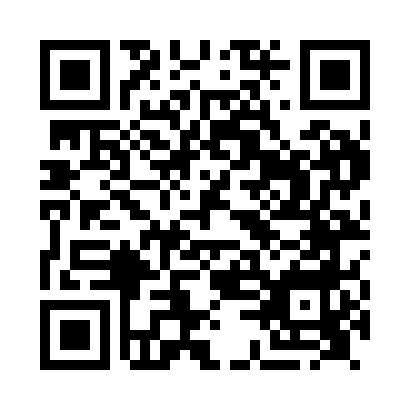 Prayer times for Craig Waugh, City of Edinburgh, UKWed 1 May 2024 - Fri 31 May 2024High Latitude Method: Angle Based RulePrayer Calculation Method: Islamic Society of North AmericaAsar Calculation Method: HanafiPrayer times provided by https://www.salahtimes.comDateDayFajrSunriseDhuhrAsrMaghribIsha1Wed3:195:271:096:228:5311:012Thu3:175:251:096:238:5511:023Fri3:165:231:096:248:5711:034Sat3:155:211:096:268:5911:045Sun3:145:191:096:279:0011:056Mon3:135:161:096:289:0211:067Tue3:125:141:096:299:0411:078Wed3:115:121:096:309:0611:089Thu3:105:101:096:319:0811:0910Fri3:095:081:096:329:1011:1011Sat3:085:061:096:349:1211:1112Sun3:075:041:096:359:1411:1213Mon3:065:021:096:369:1611:1314Tue3:055:001:096:379:1811:1415Wed3:044:591:096:389:2011:1416Thu3:034:571:096:399:2211:1517Fri3:024:551:096:409:2311:1618Sat3:014:531:096:419:2511:1719Sun3:004:521:096:429:2711:1820Mon3:004:501:096:439:2911:1921Tue2:594:481:096:449:3011:2022Wed2:584:471:096:459:3211:2123Thu2:574:451:096:469:3411:2224Fri2:574:441:096:479:3511:2325Sat2:564:421:096:489:3711:2326Sun2:554:411:096:499:3911:2427Mon2:554:401:106:499:4011:2528Tue2:544:381:106:509:4211:2629Wed2:544:371:106:519:4311:2730Thu2:534:361:106:529:4511:2731Fri2:534:351:106:539:4611:28